Персональные данные выпускника: 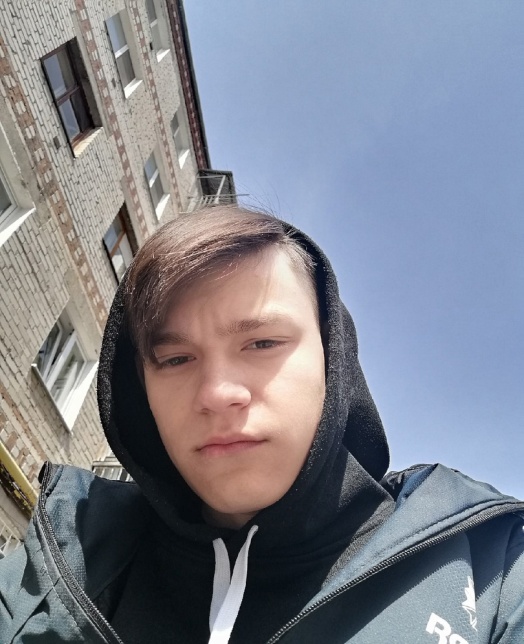 Ф.И.О.: Журавлев Евгений РенатовичДата рождения: 17.10.2003Свердловская область, г. Богданович, Телефон: 89920027617Адрес эл. почты: evgeniychastin15421542@gmail.comУчебное заведение:ГАПОУ СО «Богдановичский политехникум»Специальность: "Электромонтер по ремонту и обслуживанию электрооборудования (по отраслям)" Квалификация: ЭлектромонтерТип деятельности, которым вы хотели бы заниматься:Электромонтаж. Хобби: Увлекаюсь видео монтажом.Жизненное кредо: Быть оптимистом. Люблю делать свою жизнь ярче и красивее. Дополнительные сведения:Производственную практику проходил на Богдановичском ОАО «Огнеупоры»  электромонтером 3 разряда, группа допуска 2.Общительный, неконфликтный, жизнерадостный, с чувством юмора. 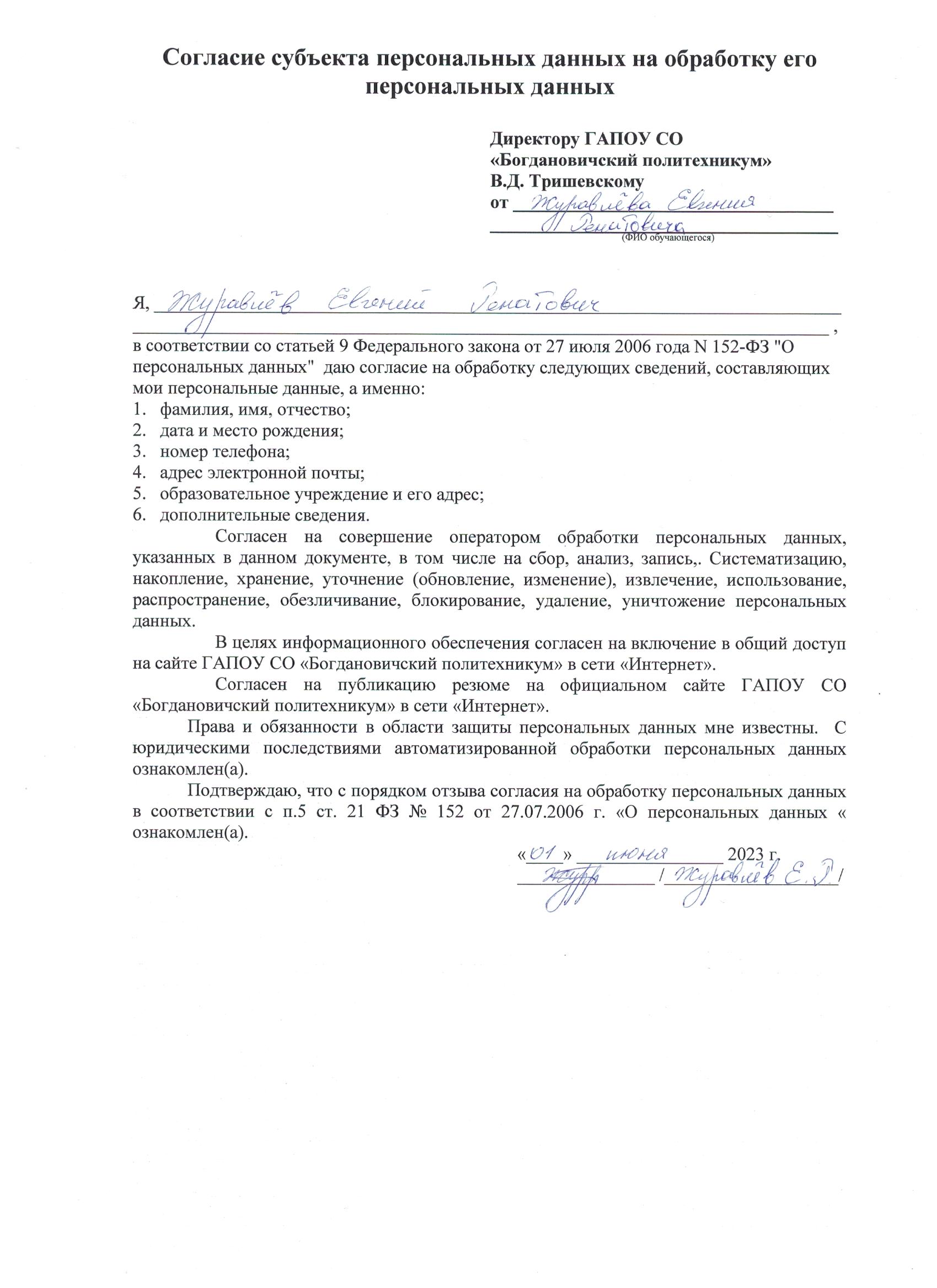 